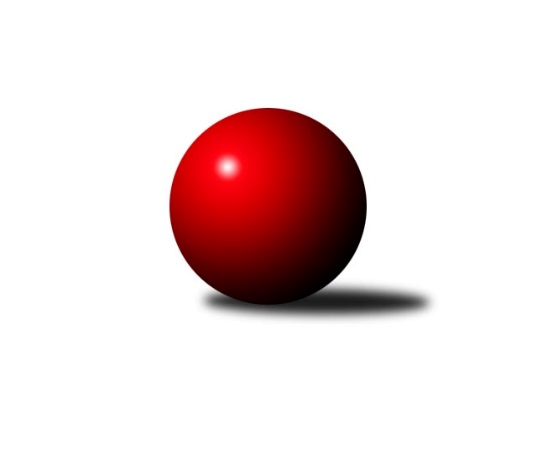 Č.10Ročník 2009/2010	28.11.2009Nejlepšího výkonu v tomto kole: 3364 dosáhlo družstvo: KK Zábřeh ˝B˝3. KLM C  2009/2010Výsledky 10. kolaSouhrnný přehled výsledků:HKK Olomouc ˝A˝	- KK Zábřeh ˝B˝	1:7	3255:3364	9.0:15.0	28.11.TJ Spartak Přerov ˝B˝	- TJ Opava ˝B˝	5:3	3244:3159	12.0:12.0	28.11.SKK Jeseník ˝A˝	- TJ Sokol KARE Luhačovice ˝B˝	5:3	3044:2989	13.5:10.5	28.11.TJ  Prostějov ˝A˝	- TJ  Krnov ˝A˝	6:2	3131:3111	17.0:7.0	28.11.TJ Rostex Vyškov ˝A˝	- TJ Jiskra Rýmařov ˝A˝	6.5:1.5	3315:3238	12.0:12.0	28.11.TJ Horní Benešov ˝A˝	- TJ Sokol Michálkovice ˝A˝	6:2	3289:3169	13.5:10.5	28.11.TJ Jiskra Rýmařov ˝A˝	- HKK Olomouc ˝A˝	2:6	3183:3302	10.0:14.0	28.11.TJ  Krnov ˝A˝	- TJ Rostex Vyškov ˝A˝	2:6	3117:3166	9.0:15.0	28.11.TJ Sokol KARE Luhačovice ˝B˝	- TJ  Prostějov ˝A˝	3:5	3273:3291	10.5:13.5	28.11.TJ Opava ˝B˝	- SKK Jeseník ˝A˝	5:3	3131:3083	12.5:11.5	28.11.TJ Sokol Michálkovice ˝A˝	- TJ Spartak Přerov ˝B˝	3:5	3080:3128	13.0:11.0	28.11.KK Zábřeh ˝B˝	- TJ Horní Benešov ˝A˝	3:5	3257:3286	10.5:13.5	28.11.Tabulka družstev:	1.	TJ Rostex Vyškov ˝A˝	11	9	0	2	62.5 : 25.5 	154.5 : 109.5 	 3247	18	2.	TJ Horní Benešov ˝A˝	11	8	1	2	55.0 : 33.0 	149.0 : 115.0 	 3187	17	3.	HKK Olomouc ˝A˝	11	8	0	3	57.0 : 31.0 	147.5 : 116.5 	 3248	16	4.	KK Zábřeh ˝B˝	11	7	0	4	51.5 : 36.5 	144.0 : 120.0 	 3208	14	5.	TJ  Prostějov ˝A˝	11	7	0	4	48.5 : 39.5 	134.0 : 130.0 	 3154	14	6.	TJ Spartak Přerov ˝B˝	11	7	0	4	46.0 : 42.0 	128.0 : 136.0 	 3190	14	7.	TJ Sokol Michálkovice ˝A˝	11	4	1	6	41.0 : 47.0 	133.5 : 130.5 	 3125	9	8.	TJ Opava ˝B˝	11	3	2	6	37.0 : 51.0 	121.0 : 143.0 	 3113	8	9.	TJ  Krnov ˝A˝	11	4	0	7	36.0 : 52.0 	121.5 : 142.5 	 3144	8	10.	TJ Jiskra Rýmařov ˝A˝	11	2	2	7	34.5 : 53.5 	127.0 : 137.0 	 3117	6	11.	SKK Jeseník ˝A˝	11	2	0	9	30.0 : 58.0 	116.0 : 148.0 	 3131	4	12.	TJ Sokol KARE Luhačovice ˝B˝	11	2	0	9	29.0 : 59.0 	108.0 : 156.0 	 3061	4Podrobné výsledky kola:	 HKK Olomouc ˝A˝	3255	1:7	3364	KK Zábřeh ˝B˝	Josef Čapka *1	122 	 112 	 140 	140	514 	 1:3 	 602 	 149	145 	 169	139	Roman Weinlich	Jiří Němec	129 	 139 	 146 	153	567 	 1:3 	 561 	 140	149 	 147	125	Michal Weinlich	Aleš Čapka	124 	 131 	 141 	135	531 	 2:2 	 535 	 134	151 	 136	114	Tomáš Sádecký	Jan Tögel	141 	 142 	 141 	150	574 	 3:1 	 545 	 130	139 	 142	134	Milan Šula	Marian Hošek	113 	 130 	 133 	116	492 	 1:3 	 532 	 138	137 	 128	129	Martin Marek	Radek Havran	138 	 155 	 147 	137	577 	 1:3 	 589 	 151	139 	 152	147	Martin Bieberlerozhodčí: střídání: *1 od 61. hodu Radek MalíšekNejlepší výkon utkání: 602 - Roman Weinlich	 TJ Spartak Přerov ˝B˝	3244	5:3	3159	TJ Opava ˝B˝	Jakub Pleban *1	116 	 112 	 122 	143	493 	 1:3 	 532 	 126	136 	 149	121	Svatopluk Kříž	Vladimír Mánek	146 	 135 	 142 	151	574 	 4:0 	 506 	 122	125 	 131	128	Josef Němec	Vojtěch Venclík	156 	 139 	 138 	140	573 	 2:2 	 535 	 125	143 	 145	122	Rudolf Haim	Milan Kanda	157 	 140 	 132 	128	557 	 3:1 	 518 	 130	152 	 117	119	Petr Schwalbe	Stanislav Beňa st.	137 	 143 	 131 	133	544 	 1:3 	 547 	 142	137 	 133	135	Pavel Kovalčík	Petr Maier	126 	 125 	 138 	114	503 	 1:3 	 521 	 128	126 	 132	135	Milan Jahnrozhodčí: střídání: *1 od 61. hodu Jiří Divila st.Nejlepší výkon utkání: 574 - Vladimír Mánek	 SKK Jeseník ˝A˝	3044	5:3	2989	TJ Sokol KARE Luhačovice ˝B˝	Petr Šulák	130 	 136 	 116 	122	504 	 1.5:2.5 	 533 	 122	136 	 148	127	Jiří Martinů	Jiří Vrba	132 	 136 	 120 	110	498 	 2:2 	 524 	 122	130 	 125	147	Alois Valášek	Michal Smejkal	138 	 134 	 128 	121	521 	 3:1 	 483 	 114	111 	 121	137	Milan Žáček	Jiří Fárek *1	136 	 119 	 136 	122	513 	 2:2 	 511 	 133	122 	 137	119	Petr Kudláček	Jakub Smejkal	109 	 124 	 116 	129	478 	 1:3 	 489 	 107	125 	 125	132	Ladislav Daněk	Václav Smejkal	144 	 136 	 117 	133	530 	 4:0 	 449 	 117	106 	 105	121	Zdeněk Malaníkrozhodčí: střídání: *1 od 61. hodu Zdeněk JanoudNejlepší výkon utkání: 533 - Jiří Martinů	 TJ  Prostějov ˝A˝	3131	6:2	3111	TJ  Krnov ˝A˝	Martin Adámek	128 	 130 	 132 	130	520 	 3:1 	 495 	 121	119 	 133	122	Martin Koraba	Roman Rolenc	137 	 128 	 131 	123	519 	 2:2 	 549 	 131	148 	 155	115	Jan Holouš	Miroslav Plachý *1	101 	 120 	 123 	165	509 	 3:1 	 516 	 153	114 	 122	127	Jiří Jedlička	Miroslav Znojil	124 	 142 	 132 	129	527 	 4:0 	 496 	 114	135 	 126	121	Vlastimil Kotrla	Petr Černohous	139 	 124 	 123 	130	516 	 2:2 	 527 	 134	137 	 127	129	Bedřich Pluhař	Jan Pernica	128 	 137 	 145 	130	540 	 3:1 	 528 	 138	127 	 139	124	Přemysl Žáčekrozhodčí: střídání: *1 od 35. hodu Josef JurdaNejlepší výkon utkání: 549 - Jan Holouš	 TJ Rostex Vyškov ˝A˝	3315	6.5:1.5	3238	TJ Jiskra Rýmařov ˝A˝	Jiří Trávníček	157 	 168 	 139 	137	601 	 2:2 	 597 	 173	130 	 164	130	Jaroslav Tezzele	Petr Pevný	136 	 129 	 144 	133	542 	 3:1 	 502 	 123	124 	 148	107	Marek Hampl	Miroslav Němec	134 	 137 	 129 	132	532 	 2:2 	 532 	 124	129 	 146	133	Josef Pilatík	Aleš Staněk	144 	 131 	 137 	162	574 	 2:2 	 539 	 138	138 	 143	120	David Hampl	Eduard Varga	122 	 132 	 121 	141	516 	 1:3 	 547 	 124	139 	 161	123	Marek Veselý	Kamil Bednář	123 	 119 	 153 	155	550 	 2:2 	 521 	 126	159 	 116	120	Ladislav Janáčrozhodčí: Nejlepší výkon utkání: 601 - Jiří Trávníček	 TJ Horní Benešov ˝A˝	3289	6:2	3169	TJ Sokol Michálkovice ˝A˝	Miroslav Petřek ml.	139 	 134 	 136 	131	540 	 2.5:1.5 	 513 	 139	119 	 115	140	Pavel Čech	Vlastimil Skopalík	152 	 133 	 123 	135	543 	 1:3 	 559 	 121	149 	 145	144	Petr Řepecký	Bohuslav Čuba	144 	 133 	 147 	130	554 	 1:3 	 579 	 121	156 	 150	152	Michal Zych	Kamil Kubeša	138 	 161 	 126 	139	564 	 4:0 	 482 	 116	126 	 117	123	Tomáš Rechtoris	Kamil Kovařík	146 	 133 	 129 	141	549 	 2:2 	 545 	 149	130 	 135	131	Václav Hrejzek	Martin Bilíček	130 	 132 	 151 	126	539 	 3:1 	 491 	 117	137 	 118	119	Josef Jurášekrozhodčí: Nejlepší výkon utkání: 579 - Michal Zych	 TJ Jiskra Rýmařov ˝A˝	3183	2:6	3302	HKK Olomouc ˝A˝	Michal Ihnát	118 	 150 	 109 	144	521 	 2:2 	 572 	 135	148 	 151	138	Marian Hošek	Marek Hampl	127 	 140 	 125 	155	547 	 1:3 	 566 	 138	150 	 142	136	Jiří Němec	Josef Pilatík	146 	 141 	 137 	114	538 	 3:1 	 537 	 137	127 	 128	145	Aleš Čapka	David Hampl	109 	 155 	 128 	113	505 	 1:3 	 555 	 164	127 	 136	128	Jan Tögel	Jaroslav Tezzele	128 	 127 	 137 	117	509 	 0:4 	 538 	 136	141 	 139	122	Radek Havran	Ladislav Janáč	143 	 149 	 144 	127	563 	 3:1 	 534 	 138	133 	 130	133	Josef Čapkarozhodčí: Nejlepší výkon utkání: 572 - Marian Hošek	 TJ  Krnov ˝A˝	3117	2:6	3166	TJ Rostex Vyškov ˝A˝	Bedřich Pluhař	120 	 147 	 138 	136	541 	 2:2 	 546 	 139	130 	 150	127	Jiří Trávníček	Martin Koraba	121 	 153 	 118 	137	529 	 1:3 	 565 	 135	136 	 142	152	Petr Pevný	Václav Eichler	122 	 113 	 105 	114	454 	 0:4 	 517 	 137	131 	 129	120	Miroslav Němec ml.	Vlastimil Kotrla	133 	 141 	 128 	138	540 	 3:1 	 500 	 141	124 	 121	114	Aleš Staněk	Přemysl Žáček	125 	 134 	 121 	138	518 	 1:3 	 512 	 127	137 	 127	121	Eduard Varga	Jiří Jedlička	145 	 140 	 118 	132	535 	 2:2 	 526 	 118	137 	 133	138	Kamil Bednářrozhodčí: Nejlepší výkon utkání: 565 - Petr Pevný	 TJ Sokol KARE Luhačovice ˝B˝	3273	3:5	3291	TJ  Prostějov ˝A˝	Jiří Martinů	115 	 132 	 124 	132	503 	 0:4 	 567 	 142	149 	 137	139	Martin Adámek	Alois Valášek	138 	 144 	 138 	152	572 	 1.5:2.5 	 568 	 142	144 	 146	136	Josef Jurda	Ladislav Daněk	144 	 144 	 135 	128	551 	 2:2 	 542 	 138	126 	 145	133	Miroslav Znojil	Zdeněk Malaník	134 	 130 	 124 	135	523 	 0:4 	 545 	 145	131 	 126	143	Roman Rolenc	Petr Kudláček	150 	 152 	 145 	143	590 	 4:0 	 543 	 133	149 	 132	129	Petr Černohous	Vlastimil Červenka	137 	 128 	 121 	148	534 	 3:1 	 526 	 132	140 	 120	134	Miroslav Plachýrozhodčí: Nejlepší výkon utkání: 590 - Petr Kudláček	 TJ Opava ˝B˝	3131	5:3	3083	SKK Jeseník ˝A˝	Svatopluk Kříž	129 	 134 	 117 	135	515 	 1:3 	 526 	 131	141 	 109	145	Jakub Smejkal	Josef Němec	118 	 136 	 129 	120	503 	 3:1 	 465 	 127	118 	 104	116	Jiří Fárek	Petr Schwalbe	139 	 133 	 134 	114	520 	 2.5:1.5 	 510 	 134	117 	 134	125	Michal Smejkal	Milan Jahn	123 	 124 	 133 	141	521 	 1:3 	 504 	 124	128 	 138	114	Zdeněk Janoud	Pavel Hendrych	136 	 135 	 121 	141	533 	 4:0 	 512 	 124	134 	 117	137	Jiří Vrba	Rudolf Haim	133 	 125 	 151 	130	539 	 1:3 	 566 	 149	146 	 126	145	Václav Smejkalrozhodčí: Nejlepší výkon utkání: 566 - Václav Smejkal	 TJ Sokol Michálkovice ˝A˝	3080	3:5	3128	TJ Spartak Přerov ˝B˝	Tomáš Rechtoris	128 	 124 	 111 	126	489 	 1:3 	 517 	 121	128 	 132	136	Vojtěch Venclík	Petr Řepecký	144 	 136 	 141 	137	558 	 4:0 	 507 	 134	114 	 135	124	Milan Kanda	Michal Zych	137 	 129 	 136 	116	518 	 2.5:1.5 	 538 	 137	128 	 133	140	Stanislav Beňa st.	Josef Jurášek	125 	 130 	 138 	110	503 	 1:3 	 531 	 132	134 	 127	138	Vladimír Mánek	Václav Hrejzek	143 	 122 	 115 	105	485 	 2:2 	 523 	 128	118 	 133	144	Jiří Divila st.	Josef Linhart	132 	 117 	 130 	148	527 	 2.5:1.5 	 512 	 132	119 	 125	136	Petr Maierrozhodčí: Nejlepší výkon utkání: 558 - Petr Řepecký	 KK Zábřeh ˝B˝	3257	3:5	3286	TJ Horní Benešov ˝A˝	Roman Weinlich	131 	 135 	 145 	133	544 	 3:1 	 533 	 137	133 	 141	122	Miroslav Petřek ml.	Tomáš Sádecký	134 	 155 	 127 	152	568 	 2:2 	 554 	 147	126 	 139	142	Vlastimil Skopalík	Václav Ondruch	137 	 122 	 138 	131	528 	 1.5:2.5 	 556 	 129	142 	 138	147	Bohuslav Čuba	Milan Šula	141 	 142 	 148 	133	564 	 3:1 	 514 	 126	132 	 117	139	Kamil Kubeša	Martin Marek	122 	 142 	 125 	129	518 	 0:4 	 551 	 137	144 	 130	140	Kamil Kovařík	Michal Weinlich	125 	 127 	 157 	126	535 	 1:3 	 578 	 140	143 	 156	139	Martin Bilíčekrozhodčí: Nejlepší výkon utkání: 578 - Martin BilíčekPořadí jednotlivců:	jméno hráče	družstvo	celkem	plné	dorážka	chyby	poměr kuž.	Maximum	1.	Petr Pevný 	TJ Rostex Vyškov ˝A˝	561.61	368.5	193.1	2.3	6/6	(609)	2.	Jiří Němec 	HKK Olomouc ˝A˝	559.11	364.0	195.1	2.5	7/7	(582)	3.	Radek Havran 	HKK Olomouc ˝A˝	551.57	362.7	188.9	1.7	7/7	(591)	4.	Milan Kanda 	TJ Spartak Přerov ˝B˝	549.57	369.0	180.6	2.9	6/6	(609)	5.	Martin Bieberle 	KK Zábřeh ˝B˝	549.36	360.9	188.4	4.2	7/7	(589)	6.	Jan Tögel 	HKK Olomouc ˝A˝	549.06	363.9	185.2	5.5	7/7	(574)	7.	Michal Smejkal 	SKK Jeseník ˝A˝	546.70	359.5	187.2	3.1	6/6	(590)	8.	Michal Zych 	TJ Sokol Michálkovice ˝A˝	544.97	356.0	188.9	5.7	7/7	(599)	9.	Jiří Trávníček 	TJ Rostex Vyškov ˝A˝	543.89	362.0	181.9	3.6	6/6	(602)	10.	Eduard Varga 	TJ Rostex Vyškov ˝A˝	543.72	368.7	175.0	5.3	6/6	(590)	11.	Milan Šula 	KK Zábřeh ˝B˝	543.46	363.9	179.5	4.1	7/7	(595)	12.	Bedřich Pluhař 	TJ  Krnov ˝A˝	541.64	349.4	192.2	3.6	5/7	(584)	13.	Martin Bilíček 	TJ Horní Benešov ˝A˝	540.52	361.5	179.0	4.2	5/6	(580)	14.	Kamil Bednář 	TJ Rostex Vyškov ˝A˝	540.13	364.2	176.0	3.7	6/6	(585)	15.	Ladislav Janáč 	TJ Jiskra Rýmařov ˝A˝	540.10	364.7	175.4	5.0	5/6	(572)	16.	Petr Maier 	TJ Spartak Přerov ˝B˝	539.43	366.1	173.4	4.1	5/6	(592)	17.	Vlastimil Skopalík 	TJ Horní Benešov ˝A˝	537.22	355.7	181.5	3.9	6/6	(587)	18.	Roman Weinlich 	KK Zábřeh ˝B˝	536.50	361.3	175.2	4.1	6/7	(602)	19.	Pavel Kovalčík 	TJ Opava ˝B˝	535.96	365.9	170.1	4.4	7/7	(563)	20.	Tomáš Sádecký 	KK Zábřeh ˝B˝	535.87	358.8	177.0	3.6	6/7	(568)	21.	Přemysl Žáček 	TJ  Krnov ˝A˝	535.63	359.3	176.3	4.2	7/7	(568)	22.	Petr Černohous 	TJ  Prostějov ˝A˝	535.37	357.3	178.0	5.4	6/6	(564)	23.	Martin Adámek 	TJ  Prostějov ˝A˝	535.25	362.9	172.3	3.4	6/6	(567)	24.	Václav Eichler 	TJ  Krnov ˝A˝	534.97	360.3	174.7	4.6	6/7	(554)	25.	Jiří Vrba 	SKK Jeseník ˝A˝	534.00	357.0	177.0	3.9	6/6	(579)	26.	Marek Veselý 	TJ Jiskra Rýmařov ˝A˝	533.88	371.9	161.9	6.1	4/6	(554)	27.	Jiří Jedlička 	TJ  Krnov ˝A˝	533.57	360.9	172.6	6.9	6/7	(550)	28.	Josef Pilatík 	TJ Jiskra Rýmařov ˝A˝	533.42	355.9	177.5	4.9	6/6	(619)	29.	Josef Jurda 	TJ  Prostějov ˝A˝	532.92	365.3	167.7	5.4	4/6	(579)	30.	Vladimír Mánek 	TJ Spartak Přerov ˝B˝	532.61	362.6	170.0	2.8	6/6	(574)	31.	Aleš Staněk 	TJ Rostex Vyškov ˝A˝	532.31	361.6	170.8	2.9	6/6	(574)	32.	Václav Smejkal 	SKK Jeseník ˝A˝	531.75	368.4	163.4	4.6	6/6	(567)	33.	Bohuslav Čuba 	TJ Horní Benešov ˝A˝	531.42	355.5	175.9	4.2	6/6	(572)	34.	Miroslav Znojil 	TJ  Prostějov ˝A˝	531.22	362.3	168.9	4.9	6/6	(554)	35.	Aleš Čapka 	HKK Olomouc ˝A˝	530.90	365.4	165.5	5.1	6/7	(550)	36.	Jaroslav Tezzele 	TJ Jiskra Rýmařov ˝A˝	530.75	361.4	169.4	5.6	6/6	(597)	37.	Kamil Kubeša 	TJ Horní Benešov ˝A˝	530.69	360.3	170.4	3.8	6/6	(576)	38.	Petr Kudláček 	TJ Sokol KARE Luhačovice ˝B˝	530.65	363.0	167.7	6.5	5/7	(590)	39.	Marian Hošek 	HKK Olomouc ˝A˝	529.10	356.5	172.6	4.9	7/7	(572)	40.	Kamil Kovařík 	TJ Horní Benešov ˝A˝	527.36	355.0	172.3	2.8	6/6	(551)	41.	Petr Řepecký 	TJ Sokol Michálkovice ˝A˝	526.43	356.5	169.9	4.1	7/7	(562)	42.	Josef Linhart 	TJ Sokol Michálkovice ˝A˝	526.33	355.0	171.3	4.5	6/7	(541)	43.	Miroslav Petřek  ml.	TJ Horní Benešov ˝A˝	526.11	353.0	173.1	4.6	6/6	(553)	44.	Svatopluk Kříž 	TJ Opava ˝B˝	525.91	354.5	171.4	5.4	7/7	(571)	45.	Josef Čapka 	HKK Olomouc ˝A˝	523.96	354.3	169.7	4.9	6/7	(570)	46.	Jakub Smejkal 	SKK Jeseník ˝A˝	522.83	356.0	166.9	5.1	6/6	(560)	47.	Jiří Divila st. 	TJ Spartak Přerov ˝B˝	521.75	356.3	165.5	5.3	4/6	(538)	48.	Roman Rolenc 	TJ  Prostějov ˝A˝	520.31	350.3	170.1	5.1	6/6	(545)	49.	Václav Ondruch 	KK Zábřeh ˝B˝	520.07	357.4	162.6	6.5	6/7	(569)	50.	Jiří Martinů 	TJ Sokol KARE Luhačovice ˝B˝	518.11	348.2	169.9	4.1	7/7	(590)	51.	Vladimír Sedláček 	TJ Spartak Přerov ˝B˝	516.73	349.3	167.4	9.0	5/6	(551)	52.	Josef Němec 	TJ Opava ˝B˝	515.91	352.4	163.5	6.9	7/7	(556)	53.	Rudolf Haim 	TJ Opava ˝B˝	514.71	351.8	163.0	5.9	6/7	(544)	54.	Milan Jahn 	TJ Opava ˝B˝	514.57	343.8	170.8	5.6	7/7	(564)	55.	Václav Hrejzek 	TJ Sokol Michálkovice ˝A˝	513.86	352.6	161.3	8.1	7/7	(545)	56.	Vlastimil Kotrla 	TJ  Krnov ˝A˝	513.77	347.5	166.3	6.5	7/7	(556)	57.	David Hampl 	TJ Jiskra Rýmařov ˝A˝	513.13	348.1	165.0	8.6	6/6	(553)	58.	Josef Jurášek 	TJ Sokol Michálkovice ˝A˝	512.17	350.3	161.9	7.0	6/7	(542)	59.	Martin Koraba 	TJ  Krnov ˝A˝	508.38	348.0	160.4	7.8	7/7	(573)	60.	Miroslav Plachý 	TJ  Prostějov ˝A˝	506.00	356.9	149.1	7.1	5/6	(529)	61.	Tomáš Rechtoris 	TJ Sokol Michálkovice ˝A˝	505.08	357.6	147.5	9.6	6/7	(537)	62.	Zdeněk Malaník 	TJ Sokol KARE Luhačovice ˝B˝	501.00	351.3	149.7	9.4	7/7	(532)	63.	Ladislav Daněk 	TJ Sokol KARE Luhačovice ˝B˝	500.40	344.7	155.7	7.7	7/7	(577)	64.	Petr Schwalbe 	TJ Opava ˝B˝	499.18	352.4	146.8	10.5	7/7	(538)	65.	Milan Žáček 	TJ Sokol KARE Luhačovice ˝B˝	497.20	344.2	153.0	7.0	5/7	(528)	66.	Jiří Fárek 	SKK Jeseník ˝A˝	496.42	345.3	151.1	8.8	4/6	(526)	67.	Marek Hampl 	TJ Jiskra Rýmařov ˝A˝	492.97	342.4	150.5	9.3	6/6	(547)	68.	Zdeněk Janoud 	SKK Jeseník ˝A˝	491.13	338.1	153.0	8.1	4/6	(504)		Milan Dědáček 	TJ Jiskra Rýmařov ˝A˝	573.50	382.0	191.5	1.5	1/6	(587)		Miloslav Slouka 	TJ Jiskra Rýmařov ˝A˝	555.00	369.5	185.5	1.5	1/6	(570)		Jiří Divila ml. 	TJ Spartak Přerov ˝B˝	549.25	351.5	197.8	5.8	2/6	(577)		Jan Holouš 	TJ  Krnov ˝A˝	549.00	345.0	204.0	6.0	1/7	(549)		Miroslav Němec 	TJ Rostex Vyškov ˝A˝	543.73	359.9	183.8	2.6	3/6	(585)		Jiří Kropáč 	HKK Olomouc ˝A˝	540.50	370.5	170.0	3.5	2/7	(544)		Vlastimil Červenka 	TJ Sokol KARE Luhačovice ˝B˝	537.83	353.7	184.2	3.8	2/7	(570)		Martin Marek 	KK Zábřeh ˝B˝	537.33	359.0	178.3	3.2	2/7	(568)		Daniel Dudek 	TJ Sokol Michálkovice ˝A˝	535.00	352.0	183.0	2.0	1/7	(535)		Alois Valášek 	TJ Sokol KARE Luhačovice ˝B˝	533.45	350.0	183.5	5.4	4/7	(581)		Jakub Pleban 	TJ Spartak Přerov ˝B˝	532.44	371.6	160.9	4.7	3/6	(565)		Maciej Basista 	TJ Opava ˝B˝	531.50	355.5	176.0	4.0	2/7	(550)		Michal Weinlich 	KK Zábřeh ˝B˝	531.13	358.6	172.5	4.4	4/7	(561)		Josef Karafiát 	KK Zábřeh ˝B˝	530.13	362.9	167.3	6.5	4/7	(577)		Martin Mikeska 	TJ Jiskra Rýmařov ˝A˝	530.00	350.5	179.5	5.0	2/6	(549)		Vojtěch Venclík 	TJ Spartak Přerov ˝B˝	527.13	355.4	171.8	5.0	2/6	(573)		Petr Jurášek 	TJ Sokol Michálkovice ˝A˝	525.00	345.0	180.0	5.0	1/7	(525)		Stanislav Beňa  st.	TJ Spartak Přerov ˝B˝	524.50	358.2	166.3	5.6	3/6	(544)		Pavel Hendrych 	TJ Opava ˝B˝	523.33	357.7	165.7	2.7	1/7	(533)		Michal Ihnát 	TJ Jiskra Rýmařov ˝A˝	521.00	356.0	165.0	10.0	1/6	(521)		Zdeněk Machala 	TJ Rostex Vyškov ˝A˝	520.00	356.0	164.0	7.0	1/6	(520)		Miroslav Němec ml. 	TJ Rostex Vyškov ˝A˝	517.00	347.0	170.0	3.0	1/6	(517)		Zdeněk Černý 	TJ Horní Benešov ˝A˝	513.00	359.0	154.0	7.0	1/6	(513)		František Vícha 	TJ  Krnov ˝A˝	512.00	353.0	159.0	17.0	1/7	(512)		Miroslav Hvozdenský 	TJ Sokol KARE Luhačovice ˝B˝	511.00	354.0	157.0	6.0	1/7	(511)		Jan Pernica 	TJ  Prostějov ˝A˝	505.40	338.8	166.6	7.4	3/6	(540)		Petr Šulák 	SKK Jeseník ˝A˝	505.20	337.2	168.0	4.3	3/6	(539)		Jiří Konečný 	TJ Sokol KARE Luhačovice ˝B˝	503.88	345.4	158.5	8.8	4/7	(551)		Štěpán Charník 	TJ Jiskra Rýmařov ˝A˝	500.00	356.5	143.5	11.5	2/6	(514)		Rostislav  Cundrla 	SKK Jeseník ˝A˝	499.00	341.5	157.5	6.5	1/6	(500)		Pavel Čech 	TJ Sokol Michálkovice ˝A˝	498.33	343.0	155.3	5.7	3/7	(513)		Petr  Šulák ml. 	SKK Jeseník ˝A˝	488.00	326.0	162.0	6.0	1/6	(488)		Petr Vaněk 	TJ  Krnov ˝A˝	481.00	330.0	151.0	9.0	1/7	(481)		Josef Mikeska 	TJ Jiskra Rýmařov ˝A˝	480.00	334.0	146.0	10.0	1/6	(480)		Jaroslav Heblák 	TJ Jiskra Rýmařov ˝A˝	457.00	320.0	137.0	6.0	1/6	(457)Sportovně technické informace:Starty náhradníků:registrační číslo	jméno a příjmení 	datum startu 	družstvo	číslo startu
Hráči dopsaní na soupisku:registrační číslo	jméno a příjmení 	datum startu 	družstvo	Program dalšího kola:11. koloNejlepší šestka kola - absolutněNejlepší šestka kola - absolutněNejlepší šestka kola - absolutněNejlepší šestka kola - absolutněNejlepší šestka kola - dle průměru kuželenNejlepší šestka kola - dle průměru kuželenNejlepší šestka kola - dle průměru kuželenNejlepší šestka kola - dle průměru kuželenNejlepší šestka kola - dle průměru kuželenPočetJménoNázev týmuVýkonPočetJménoNázev týmuPrůměr (%)Výkon1xRoman WeinlichZábřeh B6021xRoman WeinlichZábřeh B111.226024xJiří TrávníčekVyškov A6013xJiří TrávníčekVyškov A109.836011xJaroslav TezzeleRýmařov A5971xJaroslav TezzeleRýmařov A109.15971xMartin BieberleZábřeh B5894xMichal ZychMichálkovice A109.025792xMichal ZychMichálkovice A5792xMartin BieberleZábřeh B108.825896xRadek HavranOlomouc˝A˝5771xJan HoloušKrnov A107.19549